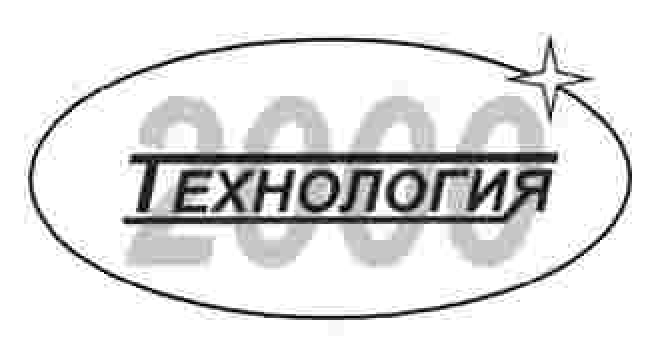 "Уралгеоинформ"-филиалООО "Технология 2000" г. УфаЗаказ 29-УФ15-ПЗЗПравила землепользования и застройки с. Богданово, с. Канбеково, с. Тамьян-Таймас, д. Зириклыкуль, д. Култай-Каран. д. Чиряштамак сельского поселения Богдановский сельсовет муниципального района Миякинский район Республики БашкортостанТом I    2015 г.Заказ 29-УФ15-ПЗЗПравила землепользования и застройки с. Богданово, с. Канбеково, с. Тамьян-Таймас, д. Зириклыкуль, д. Култай-Каран. д. Чиряштамак сельского поселения Богдановский сельсовет муниципального района Миякинский район Республики БашкортостанТом I    2015 г."Уралгеоинформ"-филиалООО "Технология 2000" г. УфаЗаказ 29-УФ15-ПЗЗПравила землепользования и застройки с. Богданово, с. Канбеково, с. Тамьян-Таймас, д. Зириклыкуль, д. Култай-Каран. д. Чиряштамак сельского поселения Богдановский сельсовет муниципального района Миякинский район Республики БашкортостанТом I    2015 г.Заказ 29-УФ15-ПЗЗПравила землепользования и застройки с. Богданово, с. Канбеково, с. Тамьян-Таймас, д. Зириклыкуль, д. Култай-Каран. д. Чиряштамак сельского поселения Богдановский сельсовет муниципального района Миякинский район Республики БашкортостанТом I    2015 г.